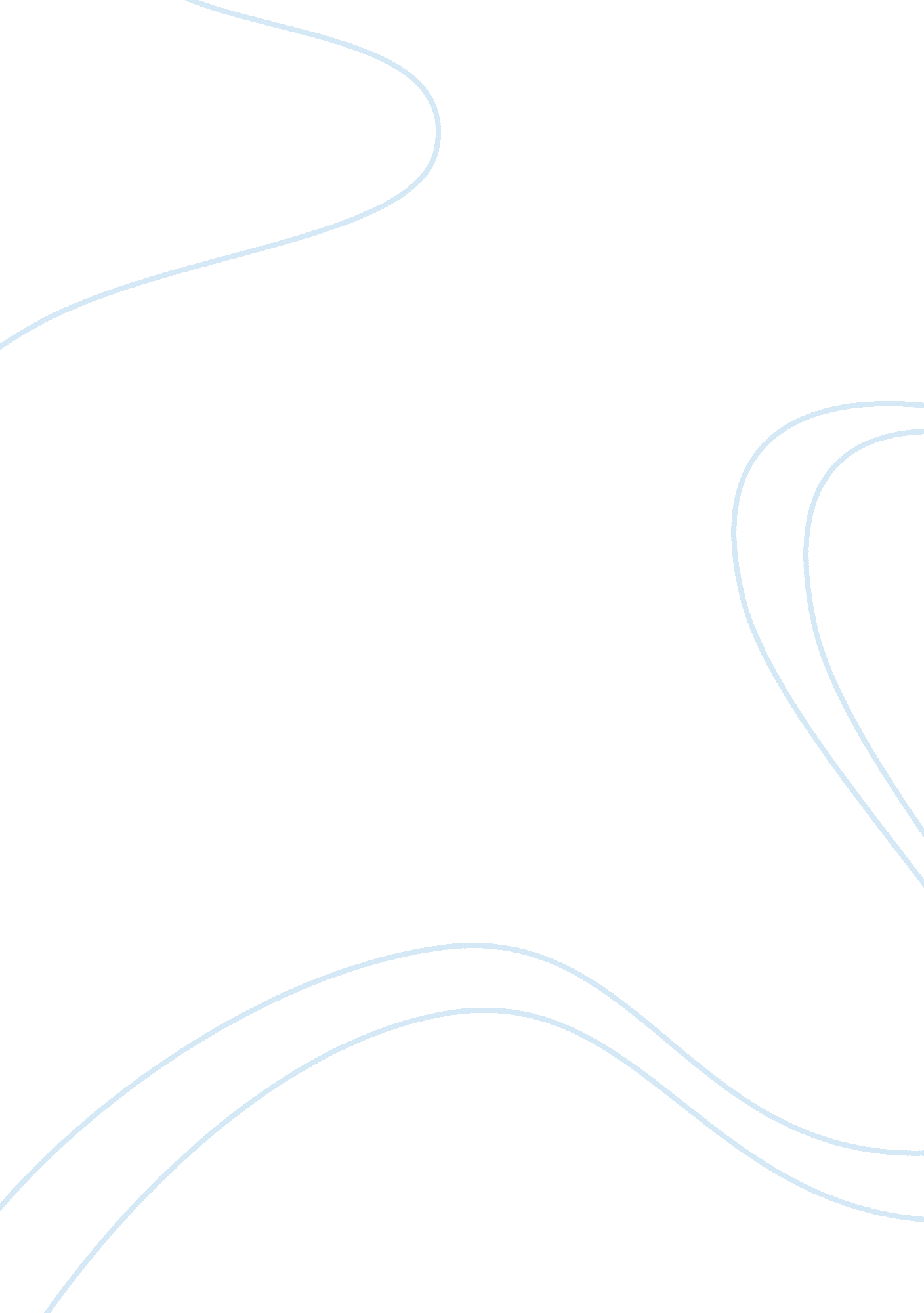 Study of the term gifted in america history essayCountries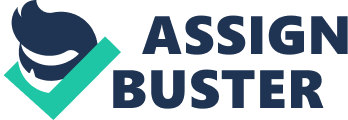 The earliest known reference of the term gifted in America can be traced back to 1868. It was in St. Louis in 1868 that the overseer of schools in St. Louis made attempts to addressed the instruction of talented pupils. In 1901 a school in Worster, Massachusetts was the first school to offer a particular school for the gifted. Curiously plenty, the following important development in the history of the gifted in America must get down in Europe, as the developments there had an impact upon the capable affair of the history of the gifted in America. In 1905, two Gallic research workers, Binet-Simon, created a method of analyzing higher mental processes. 2 The Binet-Simon `` trial was used to assist place school-aged kids who were mentally retarded. `` 3 After the Binet-Simon trial in France, three major developments in the history of the gifted in America occurred from 1916-1918. The first of the three major developments occurred in 1916. Though the capable affair of this paper, the `` History of Gifted in America, '' evidently involves the gifted in America, it must get down with this European milepost of the work competed in France because the Binet-Simon trial, `` the first practical intelligence graduated table '' 4, would be subsequently revised by an American research worker by the name of Lewis Terman, who is otherwise known as the `` male parent '' of the talented instruction movement. 5 The alteration would subsequently be known as the Stanford-Binet trial in 1916. 6 The alteration of the Binet-Simon trial by Terman resulted in the celebrated nomenclature, I. Q. or intelligence quotient. The following major development in the history of the gifted in America involves the Great War. After being thrust into the mist of the Great War by the Zimmerman Note, a finding was made by military functionaries in America to use two trials `` to measure the aptitude of nonreader, untaught, or non-English speech production conscripts and voluntaries, '' for the war, 7 ( of which Lewis Terman played a cardinal function as well. 8 ) In 1917, the alpha and the Beta trials were used by the armed forces. Harmonizing to a web site entitled ASVAB, `` In 1917-1918, the Army alpha and Beta trials were developed so that military commanding officers could hold some step of the ability of their forces. The Army Alpha was a group-administered trial that measured verbal ability, numerical ability, ability to follow waies, and cognition of information. The Army Beta was a non-verbal opposite number of the Army Alpha. `` 9 The 3rd major accomplishment I the field of the gifted in America occurred in 1918. It was in 1918 that Lulu Stedman established an `` chance room '' for talented pupils within the University Training School at the Southern Branch of the University of California. `` 10 During the mid-twentiess, four achievements contributed to the development of the history of the gifted in America. With the end of helping in the creative activity of a system of meritocracy, which is a `` societal order based on graded degrees of native ability '' , 11 in 1921Lewis Terman conducted the longest running longitudinal survey of about 1500 pupils. Terman 's intent for carry oning the survey was to confute the belief `` that gifted kids were underdeveloped in nonintellectual countries. `` 12 Ultimately, Terman concluded that talented kids excelled inacademiccountries and were emotionally secure. 13 The 2nd development in the country of the gifted in America occurred one twelvemonth subsequently. In 1922, Leta Hollingsworth of Columbia University, an advocator for working with talented pupils in New York, opened an `` Opportunity category in P. S. 165 in New York City '' 14. The following two events concerned publications of the two research workers mentioned supra. In 1925 Lewis Terman published Genetic Studies of Genius which concluded that `` a ) qualitatively different in schools, B ) somewhat better physically and emotionally in comparing to normal pupils, degree Celsius ) higher-up in academic topics in comparing to the mean pupils, vitamin D ) emotionally stable, e ) most successful when instruction and household values were held in highrespectby the household, and degree Fahrenheit ) boundlessly variable in combination with the figure of traits exhibited by those in the studyaˆ¦ '' 15 The 2nd work was published by Leta Hollingsworth in 1926. Hollingsworth 's work was entitled the Gifted Child: Their Nature and Raising and was considered the first text edition on talented instruction. Ten old ages subsequently Hollingsworth established P. S. 500, the Speyer School which was focused upon supplying instruction for gifted Children. 16 Though a handful of research workers were working hard to convey attending to the gifted in America, the beginning of theCold Warwould catapult the issue of the gifted in America to the head of many of the issues confronting the state in the 1950s and catapult the American authorities into the treatment of the gifted in America. In 1950 J. P. Guilford challenged `` an scrutiny of intelligence as a multidimensional concept '' , and the `` NationalSciencefoundation Act provid ( erectile dysfunction ) federal support for research and instruction inmathematics, physical scientific discipline, andtechnology. `` 17 In 1954, the `` National association of Gifted kids '' was established under the leading of ann Issacs, in add-on to the determination of Brown v. Board ofEducationwhich ended the `` separate but equal ''philosophyin education. 18 after the successful launching of the Sputnick ballistic capsule in 1957 by the Union of Soviet Socialist Republics, the United States was forced to concentrate its attending on its `` human capital '' and the province of instruction in America. The United States began to pass big amounts of capital in an effort to place `` the brightest and gifted pupils who would outdo net income from an advanced math, scientific discipline, and engineering. `` 19 the following twelvemonth, the `` National Defense Education Act '' signaled the first full graduated table enterprise by the federal authorities in the country of the gifted in America. 20 In 1972 the Marland Report issued a formal definition of giftedness and suggested that schools adopt a definition which would include academic and rational endowment in add-on to leading ability, ocular ability and psychomotor ability. 21 In 1974, the `` Office of the Gifted and Talented '' was given official status. 22 Approximately ten old ages subsequently another study, issued by the Secretary of the Department of Education declared that the United States of America was at hazard due to a `` rising tide of averageness that threatens the really hereafter of the country. 23 In 1988 a strong advocate of the gifted in America, United States Senator Jacob Javitz was recognized in an passage which, bearing his name sought to supply capital for research `` into the best schemes to assist talented pupils '' in America and by placing `` pupils from hapless backgrounds, non-English '' talking backgrounds and 'the disabled to take part in talented instruction. `` 24 Ten old ages after the `` State at Risk '' study issued by the United States Department of Education, another study was issued by the United States Department of Education entitled `` National Excellence '' . In this 1993 study sketch how America neglected talented pupils in the state and offered some recommendations on how to proceed. 25 In 1998, `` the National association for Gifted Children published a papers entitled `` Pre-K-Grade 12 Gifted Plan Standards '' to supply counsel in seven cardinal countries to plan helping gifted and talented pupils '' 26 Finally, in the Twenty first century the `` No Child Left behind statute law was enacted. This jurisprudence efficaciously reauthorizes the Elementary and Secondary Education Act. `` The Javitz plan is included in NCLB, and expanded to offer competitory statewide grants. '' The definition of the term gifted was modified. 